Chapter SevenMotivation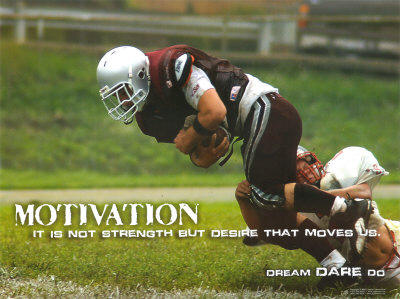 *Motivation: the process by which activities are started, directed, and continued so               that physical or psychological needs or wants are met. Theories on Motivation1- Instincts theory: motives are complex behaviors that have fixed patterns throughout                                 different species and are not learned.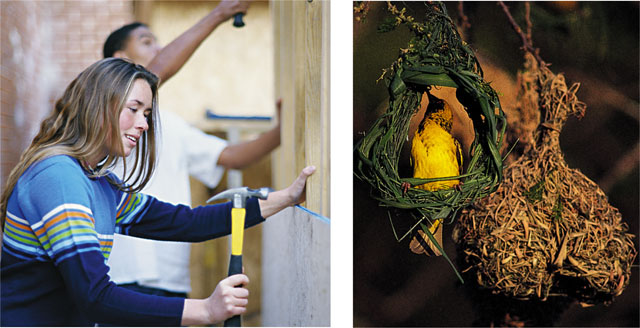 Where the woman builds different kinds of houses, the bird builds only one kind of nest2- Drive - Reduction Theory: behavior arises from physiological needs that cause                                                             internal drives to push the organism to satisfy the                                                            need and reduce tension and arousal. 3- Incentive theory : behavior is explained as a response to the external stimulus and its                                           rewarding properties. 4-Arousal  theory :  people have an optimal level of tension that they seek to maintain                                   by increasing or decreasing stimulation. 5- Maslow‘s Needs theory: suggested some needs have priority over others.Physiological                                               needs (like breathing, thirst and hunger) come before                                                     psychological needs (like achievement, self‐esteem and need                                                     for recognition).6- Cognitive Approach: Behavior determined by mental proccesses (thinking , plans,                                                goals, schemas, expectations, and attributions .7-Psychodynamic Approach: emphasizes internal conflicts, mostly unconscious, which                                                   usually  sexual or aggressive instincts against environmental                                                           obstacles to their expression, and Childhood experiences. 